                    SmArtsFest 2017                                                                                                                                
                         Schools meet the Arts at the Festival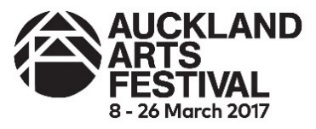                     SmArtsFest 2017                                                                                                                                
                         Schools meet the Arts at the Festival                    SmArtsFest 2017                                                                                                                                
                         Schools meet the Arts at the Festival                    SmArtsFest 2017                                                                                                                                
                         Schools meet the Arts at the Festival                    SmArtsFest 2017                                                                                                                                
                         Schools meet the Arts at the Festival                    SmArtsFest 2017                                                                                                                                
                         Schools meet the Arts at the Festival                    SmArtsFest 2017                                                                                                                                
                         Schools meet the Arts at the FestivalSHOWSHOWCURRICULUM  SHOW DETAILSSHOW DETAILSSHOW DETAILSSHOW DETAILSguidelines only DATETIME VENUE DURATION                                SCHOOLS ONLY MATINEES   (plus post show Q&A)                                                                                                                                    $15 -$20                                SCHOOLS ONLY MATINEES   (plus post show Q&A)                                                                                                                                    $15 -$20                                SCHOOLS ONLY MATINEES   (plus post show Q&A)                                                                                                                                    $15 -$20                                SCHOOLS ONLY MATINEES   (plus post show Q&A)                                                                                                                                    $15 -$20                                SCHOOLS ONLY MATINEES   (plus post show Q&A)                                                                                                                                    $15 -$20                                SCHOOLS ONLY MATINEES   (plus post show Q&A)                                                                                                                                    $15 -$20                                SCHOOLS ONLY MATINEES   (plus post show Q&A)                                                                                                                                    $15 -$20 CELLFISH
NZYears 11-13Fri 10 March 11amQ, Loft 1hr 30mins no intervalCELLFISH
NZDrama, English, MāoriFri 17 MarchTe Oro, Glen Innes 1hr 30mins no intervalTHE BIGGEST NZYears 9-13                                                            Drama, Māori Monday 13  March 11amQ, Rangatira 1hr 30minsPEER GYNT
[RECYCLED] NZYears 12-13                                                                          Drama English Thurs 16 March 11amATC2hrs + intervalAWA NZYears 5-13                                                                                                  Dance, Music, Drama, MāoriThurs 23 March1pm Great Hall 1 hr SCHOOLS AT PUBLIC SHOWS                                                                                                                                     $15 - $20   SCHOOLS AT PUBLIC SHOWS                                                                                                                                     $15 - $20   SCHOOLS AT PUBLIC SHOWS                                                                                                                                     $15 - $20   SCHOOLS AT PUBLIC SHOWS                                                                                                                                     $15 - $20   SCHOOLS AT PUBLIC SHOWS                                                                                                                                     $15 - $20   SCHOOLS AT PUBLIC SHOWS                                                                                                                                     $15 - $20   SCHOOLS AT PUBLIC SHOWS                                                                                                                                     $15 - $20   ID 
(Cirque Eloise) 
CanadaYears 7 - 13                                                                  Physical theatre, Dance, Music, P.E, Media StudiesWed 8, Thurs 9, 
Fri 10 March6.30 Civic 1hr 50mins 20min intervalRICE
TaiwanYears 9 to 13                                                                       Dance, GeographyFri 10 March8pm ASB1hr 10mins THE ENCOUNTER UKYears 12-13                                                   Drama, English, Geography Thurs 16, Fri 17 March 7.30pmASB1 hr 50 mins                   no intervalHORROR The Netherlands Years 11 to 13 
Drama, Physical theatre, Mime, Media Studies                                                     Tues 21, Wed 22, Thurs 23, 
Fri 24 March8pm9pmCivic 1hr 20mins no intervalEVERY BRILLIANT THING UKYears 12-13                                                               Drama, EnglishWed 22 March 
Thurs 23, Fri 24 March6.30pm7.30 pm Rangatira 1 hour  NATALIA OSIPOVA & GUESTSUKYears 9 to 13                                                                       Dance Fri 24 March 7.30pm ASB2 hrs                  2 intervals  THE BONEFEEDER NZYears 12-13                                                           Music, Māori, Cantonese, History Thurs 23, Fri 24 March 8pm ATC1hr 20mins no interval PASSIO 
NZYears 11-13                                                                     Music Sunday 19 March5pm Great Hall   GA standing  2hrs              no interval EMIR KUSTURICA SerbiaYears 11-13                                                                     Music, Politics Thurs 16 March 7.30pmCivic 1hr 40mins	 POWER PLANT UKYears 9 to 13   Visual Arts                                                                  Tues 14 March8.15pm  Domain Until 10pm   VISIT OUR FOR SCHOOLS WEBSITE FOR ALL INFORMATION AND BOOKINGS Auckland Arts Festival > Find event > For schools
http://www.aucklandfestival.co.nz/contact/for-schoolsVISIT OUR FOR SCHOOLS WEBSITE FOR ALL INFORMATION AND BOOKINGS Auckland Arts Festival > Find event > For schools
http://www.aucklandfestival.co.nz/contact/for-schoolsVISIT OUR FOR SCHOOLS WEBSITE FOR ALL INFORMATION AND BOOKINGS Auckland Arts Festival > Find event > For schools
http://www.aucklandfestival.co.nz/contact/for-schoolsVISIT OUR FOR SCHOOLS WEBSITE FOR ALL INFORMATION AND BOOKINGS Auckland Arts Festival > Find event > For schools
http://www.aucklandfestival.co.nz/contact/for-schoolsVISIT OUR FOR SCHOOLS WEBSITE FOR ALL INFORMATION AND BOOKINGS Auckland Arts Festival > Find event > For schools
http://www.aucklandfestival.co.nz/contact/for-schoolsVISIT OUR FOR SCHOOLS WEBSITE FOR ALL INFORMATION AND BOOKINGS Auckland Arts Festival > Find event > For schools
http://www.aucklandfestival.co.nz/contact/for-schoolsVISIT OUR FOR SCHOOLS WEBSITE FOR ALL INFORMATION AND BOOKINGS Auckland Arts Festival > Find event > For schools
http://www.aucklandfestival.co.nz/contact/for-schoolsCheck out EXTRAS FOR TEACHERS on each schools show page for reviews, bios and more. Check out EXTRAS FOR TEACHERS on each schools show page for reviews, bios and more. Check out EXTRAS FOR TEACHERS on each schools show page for reviews, bios and more. Check out EXTRAS FOR TEACHERS on each schools show page for reviews, bios and more. Check out EXTRAS FOR TEACHERS on each schools show page for reviews, bios and more. Check out EXTRAS FOR TEACHERS on each schools show page for reviews, bios and more. Check out EXTRAS FOR TEACHERS on each schools show page for reviews, bios and more. Enquiries: Tracey Marama Lloydd - Programme Manager: Education and Community                                                                        09 374 0316 I mailto:schools@aaf.co.nzEnquiries: Tracey Marama Lloydd - Programme Manager: Education and Community                                                                        09 374 0316 I mailto:schools@aaf.co.nzEnquiries: Tracey Marama Lloydd - Programme Manager: Education and Community                                                                        09 374 0316 I mailto:schools@aaf.co.nzEnquiries: Tracey Marama Lloydd - Programme Manager: Education and Community                                                                        09 374 0316 I mailto:schools@aaf.co.nzEnquiries: Tracey Marama Lloydd - Programme Manager: Education and Community                                                                        09 374 0316 I mailto:schools@aaf.co.nzEnquiries: Tracey Marama Lloydd - Programme Manager: Education and Community                                                                        09 374 0316 I mailto:schools@aaf.co.nzEnquiries: Tracey Marama Lloydd - Programme Manager: Education and Community                                                                        09 374 0316 I mailto:schools@aaf.co.nz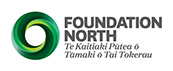 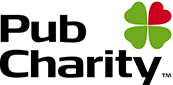 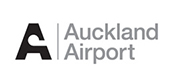 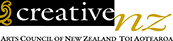 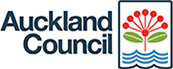 